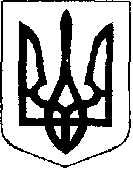 У К Р А Ї Н АЖовківська міська радаЛьвівського району Львівської області14-а сесія VIІІ-го демократичного скликання	         РІШЕННЯвід  16.08.2021р.    № 333	м. Жовква    Про затвердження документації із землеустрою та надання земельної ділянки площею 0.5000 га у власність гр. Нетребі Марії Степанівні для ведення особистого селянського господарства в селі Блищиводи  Жовківської міської ради Львівського району Львівської області    Розглянувши документацію із землеустрою та клопотання Нетреби Марії Степанівни про затвердження проекту землеустрою щодо відведення земельної ділянки та надання у власність для ведення особистого селянського господарства в  селі Блищиводи Жовківської міської ради Львівського району Львівської області, керуючись ст. 12, 118, 121, 186 Земельного кодексу України, ст. 50 Закону України «Про землеустрій», п. 34 ст. 26 Закону України «Про місцеве самоврядування в Україні», за погодженням постійної комісії з питань земельних відносин, земельного кадастру, планування території, будівництва, архітектури, охорони пам’яток, історичного середовища, природокористування та охорони довкілля, Жовківська міська рада                                                    В И Р І Ш И Л А:	1. Затвердити проект землеустрою щодо відведення земельної ділянки площею 0,5000 га (кадастровий номер 4622787200:03:003:0076) у власність для ведення особистого селянського господарства (КВЦПЗ – 01.03) в селі Блищиводи Жовківської міської ради Львівського району Львівської області.	2. Надати у власність Нетребі Марії Степанівні земельну ділянку (кадастровий номер 4622787200:03:003:0076) площею 0,5000 га для ведення особистого селянського господарства (КВЦПЗ – 01.03) в селі Блищиводи Жовківської міської ради Львівського району Львівської області.	3. Право власності на земельну ділянку виникає з моменту державної реєстрації цього права відповідно до Закону України «Про державну реєстрацію речових прав на нерухоме майно та їх обтяжень».4. Контроль за виконанням рішення покласти на постійну комісію з питань земельних відносин, земельного кадастру, планування території, будівництва, архітектури, охорони пам’яток, історичного середовища, природокористування та охорони довкілля (Креховець З.М.).Міський голова		      				               Олег ВОЛЬСЬКИЙ